ANEXO J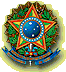 MINISTÉRIO DA DEFESAEXÉRCITO BRASILEIROCOLÉGIO MILITAR DE MANAUSTERMO DE RESPONSABILIDADE1. Assumo a responsabilidade pelo Aluno (nr) _______ (nome)______________________ _______________________________________________, regularmente matriculado, no ____º ano do (   ) EF (   ) EM, no Colégio Militar de Manaus, por ter sido delegado a mim, pelo seu responsável legal, o acompanhamento escolar previsto no Artigo 82 do Regulamento dos Colégios Militares (EB10-R-05.173), comprometendo-me a cumprir as obrigações para com o Colégio, especificadas no Regulamento dos Colégios Militares, no Regimento Interno dos Colégios Militares e suas instruções baixadas pelo Comandante.2. Declaro que:     Resido: _______________________________________________________________________________________________________________________________________________________________________________________, ______ de ______________________ de 20____.________________________________________________________________(assinatura do responsável delegado)CPF: ______________________________ (Posto/Graduação, se militar) _________________Idt: _______________________________ Org Exp: _________________________________	Delegação do responsável legal:	    Delego o (a) Senhor (a) ___________________________________________________, (idt) _____________________________ (órgão exp)________________________, a responsabilidade pelo acompanhamento escolar de meu dependente legal, devido a minha impossibilidade momentânea de realizá-lo, estando ciente das minhas obrigações previstas no Regimento Interno dos Colégios Militares e no Termo de Compromisso por mim assinado._____________________________, _______ de ________________________ de 20_____.________________________________________________________(Assinatura do responsável legal)CPF ____________________________________________Identidade: _______________________________ (órgão exp) __________________________Obs: 1) Essa declaração só poderá ser realizada quando o responsável legal (pai ou mãe) estiver servindo ou trabalhando em área pioneira ou localidade onde não tenha Colégio Militar.	         2) O responsável legal que possui a guarda da criança ou adolescente dada por ordem judicial, não poderá fazer uso deste termo, por contrariar a Lei nº 8069, de 13 de julho de 1990 – Estatuto da Criança e do Adolescente.